附件32021年度苏州市工程质量检测机构基础工程静载检测比对试验注意事项比对试验时间2021年07月15日日程安排注：请各单位严格按规定时间进入集中等候区，未按规定时间进场的直接视为比对结果不满意。相关规定比对地点：苏州市建设工程质量检测中心有限公司（苏州工业园区民生路1号）。签到时提供以下资料：①2021年2021年度苏州市工程质量检测机构基础工程比对试验确认表（加盖公章）。②检测机构资质证书首页和静载试验检测项目页（复印件加盖公章）； ③身份证和检测人员培训证书（复印件加盖公章）；④参加人员在机构注册地的社保网上打印的参保证明（2020年3月、4月、5月）；其他仅允许携带作业指导书中提及的规范，其他资料和无线通讯工具等不得带入活动现场。比对试验结束后领取停车券。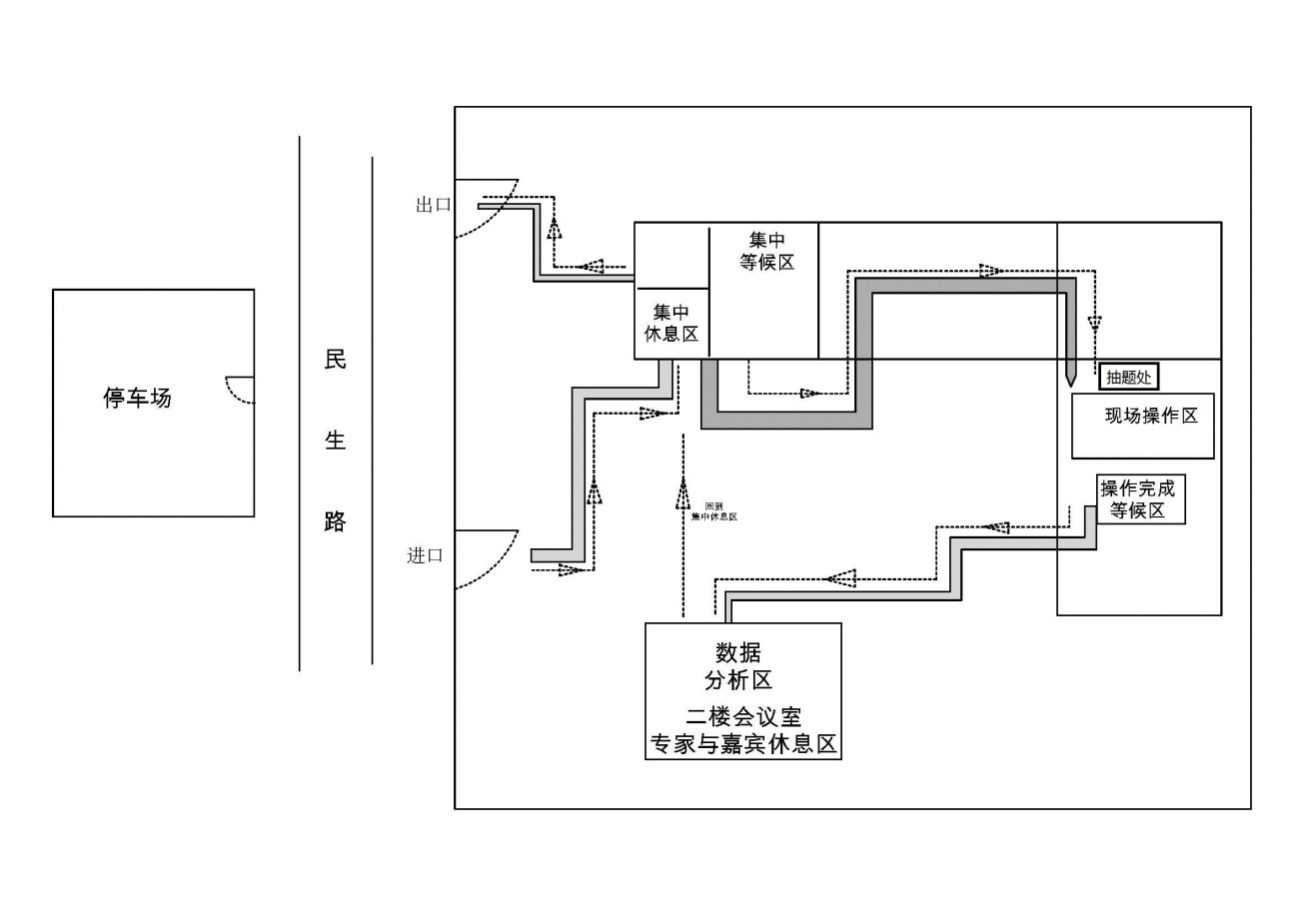 比对现场路线图时间安排表场次报到及审验时间比对时间上午场7月15日周四上午7:45~8：158:35~11:35下午场7月15日周四中午11:10~11：3011:50~14:50组别时间时间事由上午组7:458:15上午比对人员审核资料、签到、抽签，收手机等上午组8:158:30在集中等候区等待进入现场操作区第一组8:358:40到现场操作区完成抽题第一组8:409:00现场操作第一组9:009:07到现场操作考评等待第一组9:079:10到数据分析区领取分析数据第一组9:109:55数据分析第一组9:5511:35集中休息区，11:35发放手机，离开比对场所第二组9:009:05到现场操作区完成抽题第二组9:059:30现场操作第二组9:309:37到现场操作考评等待第二组9:379:40到数据分析区领取分析数据第二组9:4010:25数据分析第二组10:2511:35集中休息区，11:35发放手机，离开比对场所第三组9:309:35到现场操作区完成抽题第三组9:3510:00现场操作第三组10:0010:07到现场操作考评等待第三组10:0710:10到数据分析区领取分析数据第三组10:1010:55数据分析第三组10:5511:35集中休息区，11:35发放手机，离开比对场所第四组10:0010:05到现场操作区完成抽题第四组10:0510:30现场操作第四组10:3010:37到现场操作考评等待第四组10:3710:40到数据分析区领取分析数据第四组10:4011:25数据分析第四组11:2511:35集中休息区，11:35发放手机，离开比对场所下午组11:0011:30下午比对人员审核资料、签到、抽签，收手机等下午组11:3011:50集中等候区等待进入现场操作区第五组11:5512:00到现场操作区完成抽题第五组12:0012:25现场操作第五组12:2512:32到现场操作考评等待第五组12:3212:35到数据分析区领取分析数据第五组12:3513:20数据分析第五组13:20发放手机，离开比对场所第六组12:2512:30到现场操作区完成抽题第六组12:3012:55现场操作第六组12:5513:02到现场操作考评等待第六组13:0213:05到数据分析区领取分析数据第六组13:0513:50数据分析第六组13:50发放手机，离开比对场所第七组12:5513:00到现场操作区完成抽题第七组13:0013:25现场操作第七组13:2513:32到现场操作考评等待第七组13:3213:35到数据分析区领取分析数据第七组13:3514:20数据分析第七组14:20发放手机，离开比对场所第八组13:2513:30到现场操作区完成抽题第八组13:3013:55现场操作第八组13:5514:02到现场操作考评等待第八组14:0214:05到数据分析区领取分析数据第八组14:0514:50数据分析第八组14:50发放手机，离开比对场所集中评分15：0017：00裁判组根据现场操作与数据分析情况，进行评分工作。评分完成后封装所有试卷。